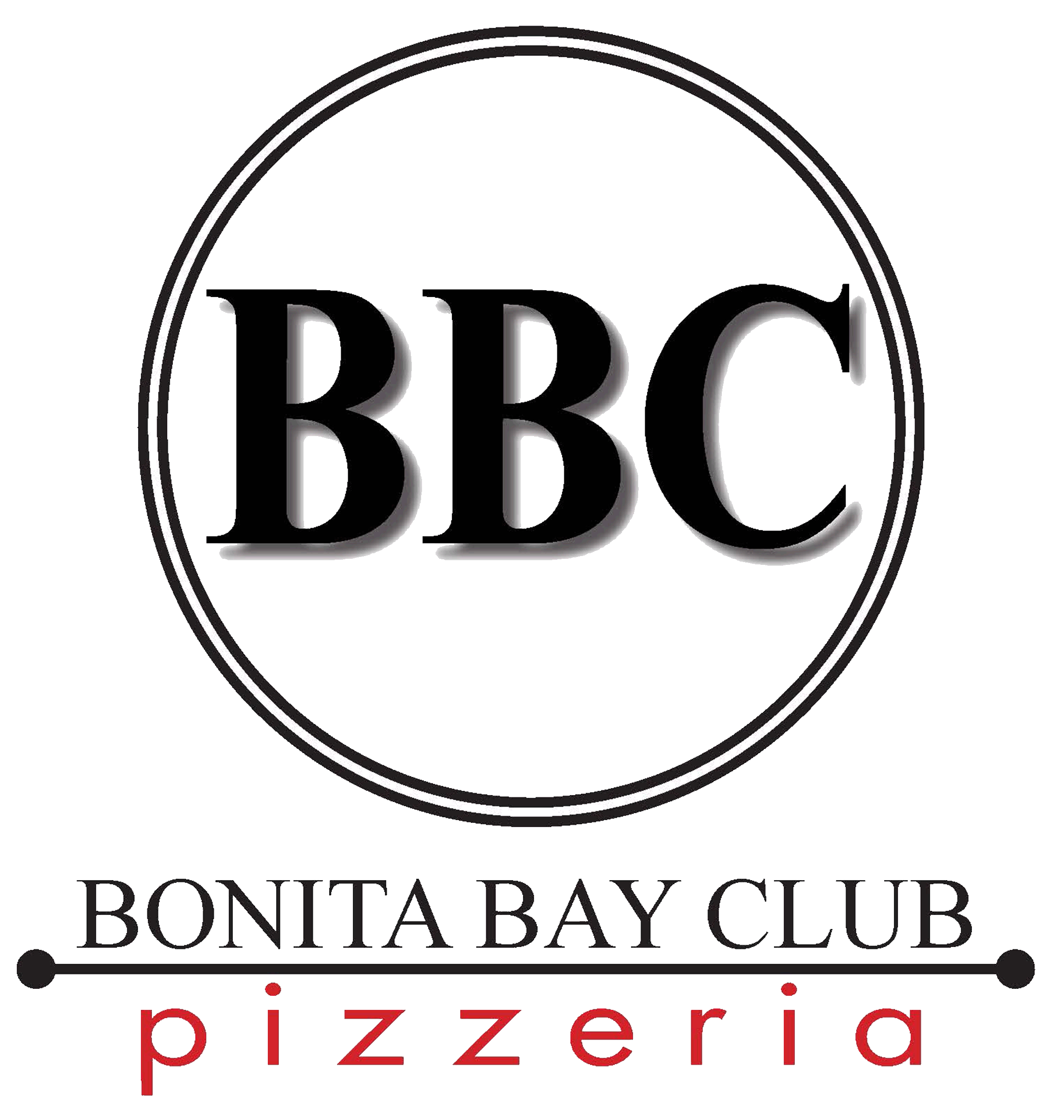 All Pizzas are served on a hand tossed thin crustChoice of Small (10”) or Large (14”)Choice of Cut: Midwest Style (Squares) or New York Style (Pie)House Specialties… 14.5/17.5Weekly InspirationAsk your server about this week’s creationSpinach & Artichoke PieSpinach, Artichoke Heart,                                     White Sauce, Mozzarella Country Bob’s BBQ ChickenGrilled Chicken Breast, Nueske Bacon,                      Red Onion, MozzarellaSignature Six CheeseRed Sauce, ParsleyBuffalo Chicken“Red Hot” Chicken, Creamy Ranch,                    Red Onion, Maytag Bleu MargheritaGarlic, Basil, Roma Tomato,                                  Fresh Mozzarella, XVOOEl Mariachi Nueske Bacon, Hot Italian Sausage, Pepperoni, Ham, Hard Salami,                       Jalapeno, Red SauceSimply Cheese…12/15Add your toppings to make your Signature creation! Toppings…2/2.5Extra Cheese, Home-Made Pepperoni, Home-Made Hot Italian Sausage, Canadian Bacon, Nueske Bacon, Grilled Chicken Breast, Greek Olives, Spanish Onion, Roasted Pepper, Bell Pepper Medley, Mushroom, Tomato, Sun Dried Tomato, Chopped Garlic, Fresh Basil Artisan FlatbreadsGluten-Free available, add $2 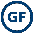 House Pepperoni	Marinara, Fresh Mozzarella, Parmesan14.25The Ragin’ Cajun	“Gumbo Sauce”, Holy Trinity, House Andouille, Shrimp, Chile Cheddar, Mozzarella, Green Onion15.25Prosciutto Duet	Confit Shallot Crema, Duck & Parma Prosciutto, Roasted Grape, Reggiano Cheese, Micro Basil, XVOO13.25Classic Margherita	Hand Crushed San Marzano Tomato, Buffalo Mozzarella, Torn Basil, XVOO13.25Vegetarian Zucchini & Mushroom 	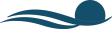 Cashew “Cheese” Spread, Shaved Squash, Artichoke, Red Onion, Arugula, Lemon Vinaigrette13.25Le Hog	Garlic Alfredo Base, Smoked Ham, Bacon, Guanciale, Mortadella, Italian Sausage, 
Parmesan, Red Pepper Flake, Fines Herbes16.25 Denotes healthy selections